	CAPTAIN PHILLIPS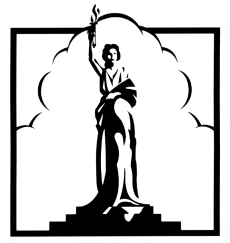 	DramaCaptain Phillips is director Paul Greengrass's multi-layered examination of the 2009 hijacking of the U.S. container ship Maersk Alabama by a crew of Somali pirates.  It is – through Greengrass's distinctive lens – simultaneously a pulse-pounding thriller and a complex portrait of the myriad effects of globalization.  The film focuses on the relationship between the Alabama's commanding officer, Captain Richard Phillips (two time Academy Award® winner Tom Hanks), and his Somali counterpart, Muse (Barkhad Abdi).  Set on an incontrovertible collision course off the coast of Somalia, both men will find themselves paying the human toll for economic forces outside of their control.  The film is directed by Academy Award® nominee Paul Greengrass, from a screenplay by Billy Ray based upon the book, A Captain's Duty: Somali Pirates, Navy SEALs, and Dangerous Days at Sea, by Richard Phillips with Stephan Talty.  The film is produced by Scott Rudin, Dana Brunetti, and Michael De Luca.
 
Directed by:                                  	Paul Greengrass
Screenplay by:                              Billy Ray
 
Based upon the Book:		A Captain’s Duty: Somali Pirates, Navy SEALs,					and Dangerous Days at Sea by Richard Phillips with Stephan TaltyProduced by:                                 Scott Rudin
                                                	Dana Brunetti
                                                	Michael De Luca

Executive Producers:		Gregory Goodman Eli BushKevin Spacey
Cast: 					Tom HanksBarkhad Abdi
Barkhad Abdirahman
Faysal Ahmed
Mahat M. Ali
Michael Chernus
Corey Johnson
Max Martini
Chris Mulkey
Yul Vázquez
David Warshofsky
Catherine KeenerCredits not final
